   TV DE EIKENHOF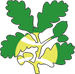 EVENEMENTEN KALENDER 2017 TV DE EIKENHOFEVENEMENTEN KALENDER 2017APRILWATTijd01 aprilStart competities14 aprilOntmoeting zilveren klomp19:0023 aprilOpeningstoernooi13:00MEIWATTijd26 meiRoland Garros toernooi19:30JUNIWATTijd12 juniStart vlastoernooi18 juniFinale vlastoernooi22 juniLadies Day10:0023 juniGerrie Agterhuis toernooi19:30JULI WATTijd09 juliBijna vakantie toernooi13:00SEPTEMBERWATTijd01 septemberUS-Open toernooi19:3014 septemberStart ClubkampioenschappenOKTOBERWATTijdHerfstcompetitie01 oktoberFinaledag clubkampioenschappen met aansluitend BBQNOVEMBERWATTijd07 novemberBaan en kantine winterklaar maken19:00